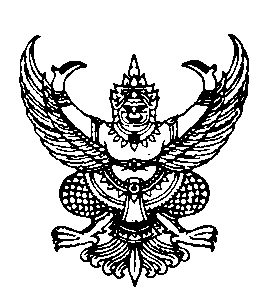 ประกาศองค์การบริหารส่วนตำบลถ้ำพรรณราเรื่อง  ประกาศใช้แผนพัฒนาท้องถิ่น พ.ศ.2561 - 2565-----------------------------------------------------------------------------------------------------------		เพื่อให้การปฎิบัติงานตามอำนาจหน้าที่ขององค์การบริหารส่วนตำบลถ้ำพรรณราเป็นไปเพื่อประโยชน์สุขของประชาชน  โดยวิธีการบริหารกิจการบ้านเมืองที่ดี  และได้คำนึงถึงการมีส่วนร่วมของประชาชนในการจัดทำแผนพัฒนาขององค์การบริหารส่วนตำบลถ้ำพรรณรา  อาศัยระเบียบกระทรวงมหาดไทยว่าด้วยการจัดทำแผนพัฒนาท้องถิ่น  พ.ศ.2548  และแก้ไขเพิ่มเติม(ฉบับที่  3)พ.ศ.2561  ข้อ  5  ข้อ  17  ข้อ  24  และข้อ  25  หนังสือกระทรวงมหาดไทย  ด่วนที่สุด  ที่  มท  0810.3/ว  6064  ลงวันที่  19  ตุลาคม  2561  และหนังสือกระทรวงมหาดไทย  ด่วนที่สุด  ที่  มท  0810.3/ว2931  ลงวันที่  15  พฤษภาคม  2562  องค์การบริหารส่วนตำบลถ้ำพรรณรา  จึงได้ทบทวนแผนพัฒนาท้องถิ่น(พ.ศ.2561- 2564)  เป็นแผนพัฒนาท้องถิ่น(พ.ศ.2561 – 2565)  เสร็จเป็นที่เรียบร้อยแล้วและเป็นไปตามกระบวนการ ที่กำหนดไว้ทุกประการ 		องค์การบริหารส่วนตำบลถ้ำพรรณรา  จะใช้แผนพัฒนาท้องถิ่น(พ.ศ.2561 – 2565)  เป็น กรอบในการจัดทำงบประมาณรายจ่ายประจำปี  งบประมาณรายจ่ายเพิ่มเติม  งบประมาณจากเงินสะสม   งบประมาณตามแผนความต้องการของงบลงทุนเพื่อการพัฒนาองค์การบริหารส่วนตำบลถ้ำพรรณรา  เงินอุดหนุนเฉพาะกิจ  และงบประมาณเงินอุดหนุนให้แก่หน่วยงานอื่น  รวมทั้งวางแนวทางเพื่อให้การปฎิบัติให้ บรรลุวัตถุประสงค์ตามโครงการที่กำหนดไว้ในแผนพัฒนาท้องถิ่น(พ.ศ.2561 2565) 		จึงประกาศมาให้ทราบโดยทั่วกัน 				ประกาศ  ณ  วันที่    14   เดือนมิถุนายน    พ.ศ.2562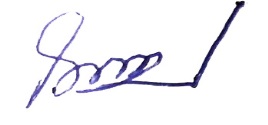 						(นายโสภณ       ผสม)				         นายกองค์การบริหารส่วนตำบลถ้ำพรรณรา